摩根士丹利华鑫多元收益债券型证券投资基金招募说明书(更新)摘要(2019年第2号)基金管理人：摩根士丹利华鑫基金管理有限公司基金托管人：中国建设银行股份有限公司【重要提示】摩根士丹利华鑫多元收益债券型证券投资基金（以下简称“本基金”）于2012年5月21日经中国证券监督管理委员会证监许可【2012】678号文核准募集。本基金的基金合同于2012年8月28日正式生效。本基金为契约型开放式基金。投资有风险，投资人投资于本基金时应认真阅读本招募说明书。基金的过往业绩并不预示其未来表现。本摘要根据基金合同和基金招募说明书编写，并经中国证监会核准。基金合同是约定基金当事人之间权利、义务的法律文件。基金投资人自依基金合同取得基金份额，即成为基金份额持有人和本基金合同的当事人，其持有基金份额的行为本身即表明其对基金合同的承认和接受，并按照《基金法》、《运作办法》、基金合同及其他有关规定享有权利、承担义务。基金投资人欲了解基金份额持有人的权利和义务，应详细查阅基金合同。本招募说明书（更新）摘要所载内容截止日为2019年8月28日，有关财务数据和净值表现截止日为2019年6月30日(财务数据未经审计)。目  录一、基金管理人	1二、基金托管人	5三、相关服务机构	7四、基金的名称	34五、基金的运作方式与类型	34六、基金的投资目标	34七、基金的投资方向	34八、基金的投资策略	35九、基金的业绩比较基准	40十、基金的风险收益特征	41十一、基金的投资组合报告	41十二、基金的业绩	44十三、基金的费用与税收	47十四、对招募说明书更新部分的说明	52一、基金管理人（一）基金管理人概况名称：摩根士丹利华鑫基金管理有限公司注册地址：深圳市福田区中心四路1号嘉里建设广场第二座第17层01-04室办公地址：深圳市福田区中心四路1号嘉里建设广场第二座第17层法定代表人：周熙成立日期：批准设立机关及批准设立文号：中国证监会证监基金字[2003]33号注册资本：25,000万元人民币联系人：赵婧联系电话：（0755）88318883股权结构为：华鑫证券有限责任公司（36%）、摩根士丹利国际控股公司（44%）、深圳市基石创业投资有限公司（15%）、深圳市中技实业（集团）有限公司（5%）。（二）主要人员情况1、董事会成员周熙先生，上海交通大学理学学士，美国密西根大学安娜堡分校电子工程硕士及工商管理硕士。曾任职于中国联合网络通信集团有限公司上海分公司、爱立信（中国）通信有限公司上海分公司、Ericsson Wireless Communications Inc.、高盛高华证券有限责任公司。2008年加入摩根士丹利亚洲有限公司北京代表处，历任副总裁、投资银行部执行董事、北京代表处首席代表等职务，2011年起至今任职于摩根士丹利（中国）股权投资管理有限公司，历任执行董事，目前担任摩根士丹利（中国）股权投资管理有限公司及摩根士丹利投资管理咨询（上海）有限公司董事总经理、考利咨询（广州）有限公司等摩根士丹利国际控股公司关联方所管理基金的投资标的企业（或标的企业的关联方）的董事。现任本公司董事长。俞洋先生，澳门科技大学工商管理硕士，上海财经大学工商管理硕士。曾任常州市证券公司延陵东路营业部总经理、巨田证券有限责任公司无锡营业部总经理、东海证券有限责任公司常州地区中心营业部总经理兼延陵中路营业部总经理、华鑫证券有限责任公司总裁助理、华鑫证券有限责任公司副总裁、华鑫证券有限责任公司总裁、党委副书记、董事、华鑫证券投资有限公司董事长、华鑫期货有限公司董事。目前担任华鑫证券有限责任公司董事长、法定代表人，上海华鑫股份有限公司总经理。现任本公司副董事长。田明先生，上海交通大学学士、香港中文大学专业会计学硕士。曾任上海广电（集团）有限公司财务经济部主管、上海广电电子股份有限公司财务会计部经理、上海广电信息产业股份有限公司总会计师、上海华鑫股份有限公司总会计师、华鑫证券有限责任公司财务副总监、总监、财务负责人。2017年5月至今任上海华鑫股份有限公司总会计师。现任本公司董事。孙辰健先生，西安交通大学工业自动化专业学士、西安交通大学经济金融学院产业经济学博士研究生。曾先后担任兰州炼油化工总厂自动化研究所职员、深圳证券交易所电脑工程部业务主任、深圳证券交易所交易运行部副经理、深圳证券交易所西北中心主任、深圳证券通信公司董事、总经理、深圳证券交易所信息管理部总监、中国证券登记结算有限责任公司北京数据技术分公司副总经理和中证信息技术服务有限责任公司党委委员、副总经理、华鑫证券有限责任公司副总经理，华鑫证券投资有限公司法定代表人、董事长。目前担任华鑫证券有限责任公司监事会主席，华鑫宽众投资有限公司法定代表人、董事长。现任本公司董事。高杰文（Todd Coltman）先生，加利福尼亚州立大学通讯专业学士和硕士，乔治敦大学法学博士。曾在年利达律师事务所（Linklaters）以及众达律师事务所（Jones Day）担任律师。2004年加入摩根士丹利，负责亚洲地区不动产投资（REI）业务的不动产收购融资。自2016年起至今担任摩根士丹利亚洲投资管理业务运营总监。目前担任摩根士丹利商务咨询（上海）有限公司董事、摩根士丹利资产服务咨询（中国）有限公司董事、Morgan Stanley Investment Management Private Limited董事、Morgan Stanley Properties Advisory Corp. Limited董事、MSP China Holdings Limited董事。现任本公司董事。侯杰明（Jeremy Alton Huff）先生，杜克大学文学学士，哈佛大学法学博士。曾任美国世达律师事务所律师、NBA中国法律副总监、NBA中国品牌娱乐的副总裁。2017年3月至今任摩根士丹利董事总经理并担任中国首席运营官。目前担任摩根士丹利国际银行（中国）有限公司董事、摩根士丹利商贸（中国）有限公司董事、摩根士丹利管理服务（上海）有限公司董事，摩根士丹利（中国）股权投资管理有限公司监事、摩根士丹利华鑫证券有限责任公司监事，摩根士丹利亚洲有限公司北京代表处普通代表。现任本公司董事。王鸿嫔女士，台湾国立清华大学法学学士。曾任钱杂志记者，康和证券投资顾问公司研究员，怡富证券投资顾问公司研究员、协理，怡富证券投资信托有限公司副总经理，怡富证券投资顾问公司总经理，上投摩根基金管理有限公司总经理，上海富汇财富投资管理股份有限公司董事长兼总经理等。现任本公司总经理及董事。贾丽娜女士，东北财经大学商业经济系学士、东北财经大学商业经济系硕士。曾于金陵科技学院任教，1994年8月至今2017年11月任天衡会计师事务所注册会计师、高级合伙人，2017年11月起至今任中天运会计师事务所（特殊普通合伙）担任合伙人，目前兼任俊知集团有限公司、倍加洁集团股份有限公司、江苏林洋能源股份有限公司和厦门特宝生物工程股份有限公司独立董事。现任本公司独立董事。彭章键先生，中国人民大学法学硕士。曾任职于海南省高级人民法院、广东信达律师事务所。2008年至今担任北京市中银（深圳）律师事务所合伙人，兼任华南经济贸易仲裁委员会和深圳仲裁委员会仲裁员，广东省知识产权局入库专家。现任本公司独立董事。苗复春先生，中国人民大学经济学硕士。2007年5月至今任中国人寿养老保险公司顾问。曾任内蒙古商业局计委科长，中国社科院技术经济研究所助理研究员，国务院技术经济研究中心研究员，国务院办公厅副局长，外经贸部办公厅主任，中央财经领导小组办公室局长，中国人寿保险公司副总经理，中国人寿保险股份有限公司执行董事、执行副总裁，中国人寿保险集团公司党委副书记、副总裁，退休后曾任中国人寿养老保险公司顾问，兼任中国生产力学会副会长。现任本公司独立董事。Paul M. Theil先生，耶鲁大学东亚研究学士、硕士，哈佛大学商学院工商管理硕士（MBA）、法学院法律博士（JD）。曾任摩根士丹利亚洲私募股权部门主管、美国驻华大使馆一秘。目前担任中安信业董事长，深圳市中安信业创业投资有限公司董事长，Moshi Industrial Development (Shenzhen) Co., Ltd法定代表人，亚太健康集团董事长，深圳市中银富登村镇银行董事，润晖资产管理有限公司董事，兴业银行独立董事，亲亲食品集团董事，深圳市小额贷款行业协会会长，中国小额贷款公司协会副会长，深圳市创业投资同业公会副会长、深圳市商业联合会常务副会长。现任本公司独立董事。2、监事会成员赵恒先生，西安大学计划统计学学士，上海财经大学工商管理硕士。曾任中国人民银行西安分行干部、西安证券有限责任公司总经理、华鑫证券有限责任公司总监、摩根士丹利华鑫基金管理有限公司董事、华鑫证券有限责任公司副总裁。目前担任上海华鑫股份有限公司副总经理兼任华鑫期货有限公司董事长、华鑫思佰益融资租赁（上海）有限公司董事长。现任本公司监事长。莫壮伟（Tuangwei Mok）先生，加州大学伯克利分校学士、加州大学伯克利分校哈斯商学院硕士。曾经在瓦乔维亚证券负责发行结构化和证券化产品，并在安永会计师事务所提供企业融资咨询服务。2010年9月加入摩根士丹利亚太区的市场风险团队。2014 年加入摩根士丹利风险投资管理团队，目前担任摩根士丹利投资风险管理的执行董事。现任本公司监事。赵婧女士，英国雷丁大学国际证券投资及银行学理学学士、英国诺丁汉大学风险管理硕士。曾任信诚人寿保险公司管理培训生、广州英国文化教育处财务官员。2007年加入本公司，目前担任本公司助理总经理兼任综合管理部总监、产品规划部总监、上海分公司总经理。现任职工监事。周苑洁女士，华东政法大学国际经济法法学学士，复旦大学管理学院工商管理硕士。曾任大鹏资产管理有限责任公司客户关系管理经理。2004年加入本公司，历任客户服务中心负责人、上海理财中心负责人、营销策划经理、市场发展部总监助理、销售服务部副总监，目前担任本公司市场发展部总监。现任职工监事。周源女士，湘潭大学计算机应用专业学士、湖南大学金融学院国际金融硕士。曾任招商基金管理有限公司基金会计（高级经理）。2010年起加入本公司，曾任基金运营部副总监、专户理财部副总监，目前担任本公司专户理财部总监。现任职工监事。谢先斌先生，浙江大学计算科学与工程学专业学士，上海交通大学安泰经济与管理工商管理专业硕士。曾任中国移动（深圳）有限公司软件工程师，及招商基金管理有限公司信息技术部业务经理，基金事务部业务经理、高级经理、首席注册登记师。2011年5月加入本公司，曾任基金运营部副总监，目前担任基金运营部总监。现任职工监事。3、公司高级管理人员周熙先生，董事长，简历同上。王鸿嫔女士，总经理，简历同上。李锦女士，哥伦比亚大学、伦敦商学院和香港大学联合授予工商管理学硕士、吉林大学经济管理学院国际金融专业硕士，22年证券基金行业工作经历。曾就职于巨田证券有限责任公司，历任交易管理总部综合管理部经理助理，总经理办公室主任助理，资产管理部理财部副经理、经理，研究所研究员；2003年起就职于本公司，曾任基金运营部副总监、总监、总经理助理、督察长，现任本公司副总经理。许菲菲女士，中南财经大学国际会计专业学士，17年证券基金行业工作经历。曾任深圳市华新股份有限公司会计，宝盈基金管理有限公司基金会计。2005年6月加入本公司，历任基金运营部基金会计，监察稽核部高级监察稽核员、总监助理、副总监、总监。现任本公司督察长。
工监事。4、本基金基金经理李轶女士，中央财经大学投资经济系国民经济学硕士，14年证券从业经历。2005年7月加入本公司，历任债券研究员、基金经理助理、固定收益投资部副总监，现任助理总经理、北京分公司总经理、固定收益投资部总监、基金经理。2008年11月至2015年1月任摩根士丹利华鑫货币市场基金基金经理，2012年8月起任本基金基金经理，2013年6月起任摩根士丹利华鑫纯债稳定增利18个月定期开放债券型证券投资基金基金经理，2014年9月起任摩根士丹利华鑫纯债稳定添利18个月定期开放债券型证券投资基金基金经理，2015年11月至2017年6月期间担任摩根士丹利华鑫多元收益18个月定期开放债券型证券投资基金基金经理。5、投资决策委员会成员主任委员：何晓春，助理总经理、权益投资部总监、基金经理副主任委员：李轶，助理总经理、北京分公司总经理、固定收益投资部总监、基金经理委员：王大鹏，研究管理部总监、基金经理；余斌，数量化投资部总监、基金经理；李功舜，交易管理部总监；张雪，固定收益部副总监、基金经理秘书：王大鹏，研究管理部总监、基金经理6、上述人员之间不存在近亲属关系。二、基金托管人（一）基金托管人情况1、基本情况名称：中国建设银行股份有限公司(简称：中国建设银行)住所：北京市西城区金融大街25号办公地址：北京市西城区闹市口大街1号院1号楼法定代表人：田国立成立时间：2004年09月17日组织形式：股份有限公司注册资本：贰仟伍佰亿壹仟零玖拾柒万柒仟肆佰捌拾陆元整存续期间：持续经营基金托管资格批文及文号：中国证监会证监基字[1998]12号联系人：田  青联系电话：(010)6759 5096中国建设银行成立于1954年10月，是一家国内领先、国际知名的大型股份制商业银行，总部设在北京。本行于2005年10月在香港联合交易所挂牌上市(股票代码939)，于2007年9月在上海证券交易所挂牌上市(股票代码601939)。    2018年末，集团资产规模23.22万亿元，较上年增长4.96%。2018年度，集团实现净利润2,556.26亿元，较上年增长4.93%；平均资产回报率和加权平均净资产收益率分别为1.13%和14.04%；不良贷款率1.46%，保持稳中有降；资本充足率17.19%，保持领先同业。    2018年，本集团先后荣获新加坡《亚洲银行家》“2018年中国最佳大型零售银行奖”、“2018年中国全面风险管理成就奖”；美国《环球金融》“全球贸易金融最具创新力银行”、《银行家》“2018最佳金融创新奖”、《金融时报》“2018年金龙奖—年度最佳普惠金融服务银行”等多项重要奖项。本集团同时获得英国《银行家》、香港《亚洲货币》杂志“2018年中国最佳银行”称号，并在中国银行业协会2018年“陀螺”评价中排名全国性商业银行第一。中国建设银行总行设资产托管业务部，下设综合与合规管理处、基金市场处、证券保险资产市场处、理财信托股权市场处、养老金托管处、全球托管处、新兴业务处、运营管理处、托管应用系统支持处、跨境托管运营处、合规监督处等11个职能处室，在安徽合肥设有托管运营中心，在上海设有托管运营中心上海分中心，共有员工300余人。自2007年起，托管部连续聘请外部会计师事务所对托管业务进行内部控制审计，并已经成为常规化的内控工作手段。2、主要人员情况蔡亚蓉，资产托管业务部总经理，曾先后在中国建设银行总行资金计划部、信贷经营部、公司业务部以及中国建设银行重组改制办公室任职，并在总行公司业务部担任领导职务。长期从事公司业务，具有丰富的客户服务和业务管理经验。龚毅，资产托管业务部资深经理（专业技术一级），曾就职于中国建设银行北京市分行国际部、营业部并担任副行长，长期从事信贷业务和集团客户业务等工作，具有丰富的客户服务和业务管理经验。黄秀莲，资产托管业务部资深经理（专业技术一级），曾就职于中国建设银行总行会计部，长期从事托管业务管理等工作，具有丰富的客户服务和业务管理经验。郑绍平，资产托管业务部副总经理，曾就职于中国建设银行总行投资部、委托代理部、战略客户部，长期从事客户服务、信贷业务管理等工作，具有丰富的客户服务和业务管理经验。原玎，资产托管业务部副总经理，曾就职于中国建设银行总行国际业务部，长期从事海外机构及海外业务管理、境内外汇业务管理、国外金融机构客户营销拓展等工作，具有丰富的客户服务和业务管理经验。3、基金托管业务经营情况作为国内首批开办证券投资基金托管业务的商业银行，中国建设银行一直秉持“以客户为中心”的经营理念，不断加强风险管理和内部控制，严格履行托管人的各项职责，切实维护资产持有人的合法权益，为资产委托人提供高质量的托管服务。经过多年稳步发展，中国建设银行托管资产规模不断扩大，托管业务品种不断增加，已形成包括证券投资基金、社保基金、保险资金、基本养老个人账户、(R)QFII、(R)QDII、企业年金、存托业务等产品在内的托管业务体系，是目前国内托管业务品种最齐全的商业银行之一。截至2019年二季度末，中国建设银行已托管924只证券投资基金。中国建设银行专业高效的托管服务能力和业务水平，赢得了业内的高度认同。中国建设银行先后9次获得《全球托管人》“中国最佳托管银行”、4次获得《财资》“中国最佳次托管银行”、连续5年获得中债登“优秀资产托管机构”等奖项，并在2016年被《环球金融》评为中国市场唯一一家“最佳托管银行”、在2017年荣获《亚洲银行家》“最佳托管系统实施奖”。三、相关服务机构（一）基金份额发售机构1、直销机构（1）摩根士丹利华鑫基金管理有限公司直销中心办公地址：深圳市福田区中心四路1号嘉里建设广场第二座第17层联系人：时亚蒙电话：（0755）88318898传真：（0755）82990631（2）摩根士丹利华鑫基金管理有限公司北京分公司办公地址：北京市西城区太平桥大街18号丰融国际大厦1005室联系人：张宏伟电话：（010）66155568-6100传真：（010）66158135（3）摩根士丹利华鑫基金管理有限公司上海分公司办公地址：上海市浦东新区陆家嘴环路1000号恒生银行大厦45楼011-111单元联系人：朱冰楚电话：（021）63343311-2100传真：（021）50429808（4）摩根士丹利华鑫基金管理有限公司网上直销系统交易系统网址：https://etrade.msfunds.com.cn/etrading目前已开通工商银行、建设银行、农业银行、招商银行、银联通、快付通等支付渠道以及基金汇款交易业务。支持银联通渠道、快付通渠道支付的银行卡详见本公司官方网站 （http://www.msfunds.com.cn）。以上支付渠道支持的银行卡均指银行借记卡，信用卡等贷记卡不支持购买基金。全国统一客服电话：400-8888-668客户服务信箱：Services@msfunds.com.cn深圳、北京或上海的投资人单笔认（申）购金额超过100万元（含100万元）人民币以上的，可拨打直销中心的上述电话进行预约，本公司将提供上门服务。2、销售机构（1）	中国建设银行股份有限公司 注册（办公）地址：北京市西城区金融大街25号 法定代表人：田国立 客户服务电话：95533 网址：www.ccb.com（2）	中国农业银行股份有限公司 注册地址：北京市东城区建国门内大街69号 办公地址：北京市东城区建国门内大街69号法定代表人：周慕冰 客户服务电话：95599 网址：www.abchina.com （3）	交通银行股份有限公司 注册（办公）地址：上海市浦东新区银城中路188号 法定代表人：彭纯联系人：王菁联系电话：021-58781234 传真：021-58408483 客户服务电话：95559 网址：www.bankcomm.com （4）	招商银行股份有限公司 注册（办公）地址：深圳市福田区深南大道7088号 法定代表人：李建红 客户服务电话：95555 网址：www.cmbchina.com （5）	中信银行股份有限公司注册地址：北京市东城区朝阳门北大街8 号富华大厦C 座办公地址：北京市东城区朝阳门北大街9 号文化大厦法定代表人：李庆萍客户服务电话：95558网址：www.citicbank.com（6）	中国民生银行股份有限公司 注册（办公）地址：北京市西城区复兴门内大街2号 法定代表人：洪崎 联系人：穆婷联系电话：010-58560666客户服务热线：95568 网址：www.cmbc.com.cn 注：仅限中国民生银行直销银行渠道（7）	平安银行股份有限公司 注册（办公）地址：深圳市深南东路5047号深圳发展银行大厦 法定代表人：谢永林联系人：施艺帆联系电话：021-50979384客户服务电话：95511－3网址：www.bank.pingan.com （8）	上海浦东发展银行股份有限公司注册地址：上海市浦东新区浦东南路500 号办公地址：上海市中山东一路12 号法定代表人：吉晓辉客户服务热线：95528公司网站：www.spdb.com.cn（9）	烟台银行股份有限公司注册（办公）地址：山东省烟台市芝罘区海港路25号法定代表人：叶文君 联系人：王淑华联系电话：0535-6699660客户服务电话：4008-311-777网址：www.yantaibank.net（10）	河北银行股份有限公司注册（办公）地址：石家庄市平安北大街28号 法定代表人： 乔志强客户服务电话：400-612-9999网址：www.hebbank.com（11）	哈尔滨银行股份有限公司注册（办公）地址：哈尔滨市道里区尚志大街160号法定代表人：郭志文客户服务电话：95537、400-60-95537网址：www.hrbb.com.cn（12）	天津银行股份有限公司注册（办公）地址：天津市河西区友谊路15号法定代表人：王金龙 客户服务电话：4006-960296网址：www.bank-of-tianjin.com.cn （13）	华鑫证券有限责任公司注册地址：深圳市福田区金田路4018号安联大厦28层A01、B01（b）单元办公地址：上海市徐汇区宛平南路8号法定代表人：俞洋联系人：杨莉娟联系电话：021-54967202客户服务电话：021-32109999；029-68918888；4001099918网址：www.cfsc.com.cn（14）	中信证券股份有限公司注册地址：广东省深圳市福田区中心三路8号卓越时代广场（二期）北座办公地址：北京市朝阳区亮马桥路48号中信证券大厦法定代表人：王东明联系人：侯艳红联系电话：010－60838995客户服务电话：400-889-5548网址：www.cs.ecitic.com（15）	中信建投证券股份有限公司注册地址：北京市朝阳区安立路66号4号楼办公地址：北京市朝阳门内大街188号法定代表人：王常青联系人：魏明联系电话：（010）85130588客户服务电话: 4008888108网址：www.csc108.com（16）	中国银河证券股份有限公司注册地址：北京市西城区金融大街35号国际企业大厦C座办公地址：北京市西城区金融大街35号2-6层法定代表人：陈共炎联系人：邓颜联系电话：010-66568292客户服务电话: 4008-888-888或95551网址：www.chinastock.com.cn（17）	信达证券股份有限公司注册地址：北京市西城区闹市口大街9号院1号楼办公地址：北京市西城区宣武门西大街甲127号大成大厦6层法定代表人：张志刚联系人：尹旭航联系电话：（010）63081000客户服务电话：95321网址：www.cindasc.com（18）	民生证券股份有限公司注册（办公）地址：北京市东城区建国门内大街28号民生金融中心A座16-18层法定代表人：余政联系人：赵明联系电话：（010）85127622客户服务电话:4006-19-8888网址：http://www.mszq.com（19）	海通证券股份有限公司注册地址：上海市淮海中路98 号办公地址：上海市广东路689号海通证券大厦10楼法定代表人：王开国联系人：李笑鸣联系电话：021-23219000客户服务电话：95553网址：www.htsec.com（20）	国泰君安证券股份有限公司注册地址：中国（上海）自由贸易试验区商城路618号办公地址：上海市浦东新区银城中路168号上海银行大厦29楼法定代表人：杨德红联系人：芮敏祺、朱雅崴联系电话：（021）38676161客户服务电话：95521 网址：www.gtja.com（21）	申万宏源证券有限公司注册（办公）地址：上海市徐汇区长乐路989号45层法定代表人：李梅联系人：曹晔联系电话：（021）33389888客户服务电话：95523或4008895523网址：www.swhysc.com（22）	光大证券股份有限公司注册（办公）地址： 上海市静安区新闸路1508号法定代表人：薛峰联系人：刘晨、李芳芳联系电话：（021）22169999客户服务电话：400-8888-788、10108998网址：www.ebscn.com（23）	长江证券股份有限公司注册（办公）地址：武汉市新华路特8号长江证券大厦法定代表人：尤习贵联系人：奚博宇联系电话：（027）65799999客户服务电话：95579或4008-888-999网址：www.95579.com（24）	中银国际证券股份有限公司注册（办公）地址：上海市浦东新区银城中路200号中银大厦39层法定代表人：许刚联系人：李丹联系电话：（021）20328216客户服务电话：400-620-8888网址：www.bocichina.com（25）	东方证券股份有限公司注册地址：上海市中山南路318号2号楼22层、23层、25层-29层办公地址：上海市中山南路318号2号楼13层、21层-23层、25-29层、32 层、36 层、39 层、40 层法定代表人：潘鑫军联系人：孔亚楠联系电话：021-63325888客户服务电话：95503网址：www.dfzq.com.cn （26）	华泰证券股份有限公司注册地址：南京市江东中路228号办公地址：南京市建邺区江东中路228号华泰证券广场法定代表人：周易联系人：庞晓芸联系电话：（0755）82492193客户服务电话：95597网址：www.htsc.com.cn（27）	中泰证券股份有限公司注册（办公）地址：济南市经七路86号法定代表人：李玮联系人：王霖联系电话：（0531）68889157客户服务电话：95538网址：www.zts.com.cn（28）	中信证券（山东）有限责任公司注册（办公）地址：青岛市崂山区深圳路222号青岛国际金融广场1号楼第20层法定代表人：杨宝林联系人：孙秋月联系电话：（0532）85022026客户服务电话：95548公司网址：www.citicssd.com（29）	山西证券股份有限公司注册（办公）地址：太原市府西街69号山西国际贸易中心东塔楼法定代表人：侯巍联系人：郭熠联系电话：（0351）8686659客户服务电话：400-666-1618网址：www.i618.com.cn（30）	华龙证券股份有限公司注册（办公）地址：甘肃省兰州市东岗西路638号财富大厦法定代表人：李晓安联系人：李昕田联系电话：0931-8784656客户服务电话：400-689-8888网址：www.hlzqgs.com（31）	东海证券股份有限公司 注册地址：江苏省常州延陵西路23号投资广场18层 办公地址：上海市浦东新区东方路1928号东海证券大厦 法定代表人：赵俊联系人：王一彦联系电话：021-20333333客户服务电话：95531；400-8888-588 网址：www.longone.com.cn（32）	东吴证券股份有限公司注册地址：苏州工业园区翠园路181号商旅大厦办公地址：苏州工业园区星阳街5号法定代表人：范力联系人：方晓丹联系电话：0512-65581136客户服务电话：4008-601555网址：www.dwzq.com.cn（33）	方正证券股份有限公司注册（办公）地址：湖南长沙芙蓉中路2段华侨国际大厦22-24层法定代表人：何其聪 联系人：高利联系电话：0731-85832507客户服务电话：95571网址：www.foundersc.com（34）	宏信证券有限责任公司注册（办公）地址：四川省成都市人民南路二段18号川信大厦10楼法定代表人：吴玉明联系人：刘进海 联系电话：028-86199278客户服务电话：4008-366-366网址：www.hxzq.cn（35）	安信证券股份有限公司注册（办公）地址：深圳市福田区金田路4018号安联大厦35层、28层A02单元法人代表人：牛冠兴联系人：郑向溢联系电话：（0755）82558038客户服务电话：4008-001-001网址：www.essence.com.cn（36）	中国中投证券有限责任公司注册地址：深圳市福田区益田路与福中路交界处荣超商务中心A栋第18层-21层及第04层01、02、03、05、11、12、13、15、16、18、19、20、21、22、23单元办公地址：深圳市福田区益田路6003号荣超商务中心A栋第04、18层至21层法定代表人：高涛联系人：刘毅联系电话：（0755）82023442客户服务电话：400-600-8008、95532网址：www.china-invs.cn（37）	招商证券股份有限公司注册（办公）地址：深圳市福田区益田路江苏大厦A座38—45层法定代表人：霍达联系人：黄婵君联系电话：0755-82943666客户服务热线：95565、400-8888-111网址：www.newone.com.cn（38）	国信证券股份有限公司注册（办公）地址：深圳市罗湖区红岭中路1012号国信证券大厦十六层至二十六层法定代表人：何如联系人：周杨联系电话：（0755）82130833客户服务电话：95536网址：www.guosen.com.cn （39）	平安证券股份有限公司注册（办公）地址：深圳市福田中心区金田路4036号荣超大厦16-20层法定代表人：詹露阳联系人：周一涵联系电话：（0755）38637436客户服务电话：95511-8网址：stock.pingan.com（40）	国海证券股份有限公司注册地址：广西南宁市滨湖路46 号办公地址：深圳市福田区竹子林四路紫竹七道18号光大银行大厦30楼法定代表人：张雅锋联系人：牛孟宇联系电话：（0755）83709350客户服务电话： 95563网址：www.ghzq.com.cn（41）	华西证券股份有限公司注册（办公）地址：四川省成都市高新区天府二街198号华西证券大厦法定代表人：杨炯洋联系人：谢国梅联系电话：010-52723273客户服务热线：95584网址：www.hx168.com.cn（42）	世纪证券有限责任公司注册（办公）地址：深圳市福田区深南大道7088号招商银行大厦41/42层法人代表：卢长才联系人：张婷联系电话：（0755）83199599网址：www.csco.com.cn（43）	长城证券股份有限公司注册（办公）地址：深圳市福田区深南大道6008号特区报业大厦14、16、17层法定代表人：黄耀华联系人：刘阳联系电话：0755-83516289客户服务电话：400-6666-888网址：www.cgws.com（44）	万和证券有限责任公司注册地址：海南省海口市南沙路49号通讯广场二楼办公地址：深圳市福田区深南大道7028号时代科技大厦20楼西法定代表人：朱治理联系人：周小钰联系电话：0755-88694888-857客户服务电话：4008-882-882网址：www.wanhesec.com（45）	广发证券股份有限公司注册地址：广州天河区天河北路183-187号大都会广场43楼（4301-4316房）办公地址：广东省广州天河北路大都会广场5、18、19、36、38、39、41、42、43、44楼法定代表人：孙树明联系人：黄岚联系电话：（020）87555888 客户服务电话：95575 网址：www.gf.com.cn（46）	华福证券有限责任公司注册地址：福州市五四路157号新天地大厦7、8层办公地址：福州市五四路157号新天地大厦7至10层法定代表人：黄金琳联系人：张腾联系电话：（0591）87383623客户服务电话：96326（福建省外请加拨0591）网站：www.hfzq.com.cn（47）	东莞证券股份有限公司注册（办公）地址：广东省东莞市可园南路1号金源中心30楼法定代表人：张运勇联系人：苏卓仁联系电话：（0769）22112062客服电话：961130网址：www.dgzq.com.cn（48）	申万宏源西部证券有限公司   注册（办公）地址：新疆乌鲁木齐市高新区（新市区）北京南路358号大成国际大厦20楼2005室法定代表人：李季联系人：王怀春联系电话：0991-2307105客户服务热线：4008-000-562网址：www.hysec.com（49）	国金证券股份有限公司注册（办公）地址：成都市青羊区东城根上街95号法定代表人：冉云联系人：杜晶、贾鹏联系电话：028-86690057、028-86690058客户服务热线：95310网址：www.gjzq.com.cn（50）	中国民族证券有限责任公司注册地址：北京市朝阳区北四环中路27号院5号楼办公地址：北京市朝阳区北四环中路盘古大观40层-43层法定代表人：何亚刚联系人：齐冬妮联系电话：010-59355807客户服务电话：40088-95618网址：www.e5618.com（51）	中国国际金融股份有限公司注册地址：北京市朝阳区建国门外大街1号国贸大厦2座27层及28层办公地址：北京市朝阳区建国门外大街1号国贸大厦2座6层法定代表人：丁学东联系人：任敏、陈曦联系电话：010-65051166客户服务热线：010-65051166网址：www.cicc.com（52）	上海证券有限责任公司注册（办公）地址：上海市黄浦区四川中路213号7楼法定代表人：李俊杰联系电话：021-53686888客户服务电话：021-962518网址：www.962518.com（53）	中信期货有限公司注册（办公）地址：深圳市福田区中心三路8号卓越时代广场（二期）北座13层1301-1305室、14层法定代表人：张皓联系人：刘宏莹联系电话：010-60833754客户服务电话：400-990-8826网址：www.citicsf.com（54）	天相投资顾问有限公司注册地址：北京市西城区金融街19号富凯大厦B座701办公地址：北京市西城区新街口外大街28号C座5层法定代表人：林义相联系人：尹伶联系电话：（010）66045529客户服务电话：010-66045678网址：www.txsec.com（55）	和讯信息科技有限公司注册（办公）地址：北京市朝阳区朝外大街22号泛利大厦10层法定代表人：王莉联系人：梁檐联系电话：021-20835789客户服务电话：400-920-0022网址：licaike.hexun.com（56）	深圳众禄基金销售股份有限公司注册地址：深圳市罗湖区深南东路5047号发展银行大厦25楼I、J单元  办公地址：深圳市罗湖区梨园路物资控股置地大厦8楼 法定代表人：薛峰联系人：童彩平 联系电话：（0755）33227950客户服务电话：4006-788-887网址：众禄基金网 www.zlfund.cn基金买卖网 www.jjmmw.com（57）	蚂蚁（杭州）基金销售有限公司注册地址：杭州市余杭区仓前街道文一西路1218号1栋202室办公地址：浙江省杭州市西湖区万塘路18号黄龙时代广场B座6F法定代表人：陈柏青联系人：韩爱彬 联系电话：0571-26888888-37494客户服务电话：4000-766-123网址：www.fund123.cn（58）	浙江同花顺基金销售有限公司注册地址：浙江省杭州市文二西路1号元茂大厦903 办公地址：浙江省杭州市余杭区五常街道同顺街18号 同花顺大楼4层法定代表人：凌顺平联系人：吴强联系电话：0571－88911818客户服务电话：4008-773-772网址：http://www.5ifund.com（59）	上海好买基金销售有限公司注册地址：上海市虹口区场中路685弄37号4号楼449室办公地址：上海市浦东新区浦东南路1118号鄂尔多斯国际大厦903-906室法定代表人：杨文斌联系人：张茹联系电话：021-20613999客户服务电话：400-700-9665网址：www.ehowbuy.com（60）	上海天天基金销售有限公司注册地址：上海市徐汇区龙田路190号2号楼2层办公地址：上海市徐汇区龙田路195号3C座7楼宛平南路88号东方财富大厦法定代表人：其实联系人：黄妮娟联系电话：021-54509998客户服务电话：400-1818-188网址：www.1234567.com.cn（61）	上海长量基金销售有限公司注册地址：上海市浦东新区高翔路526号2幢220室办公地址：上海市浦东新区东方路1267号11层法定代表人：张跃伟联系人：沈雯斌联系电话：021-58788678-8201客户服务电话：400-820-2899网址：www.erichfund.com（62）	诺亚正行基金销售有限公司注册地址：上海市金山区廊下镇漕廊公路7650号205室办公地址：上海市浦东新区陆家嘴银城中路68号时代金融中心8楼801法定代表人：汪静波联系人：方成联系电话：021-38602377客户服务电话：400-821-5399网址：www.noah-fund.com（63）	深圳市新兰德证券投资咨询有限公司注册地址：深圳市福田区华强北路赛格科技园4栋10层1006#办公地址：北京市西城区宣武门外大街28号富卓大厦16层法定代表人：杨懿联系人：张燕联系电话：400-166-1188客户服务电话：400-166-1188网址：http://8.jrj.com.cn（64）	宜信普泽（北京）基金销售有限公司注册（办公）地址：北京市朝阳区建国路88号9号楼15 层1809法定代表人：戎兵联系人：王巨明 联系电话：010-52855650 客户服务电话：400-6099-200网址：www.yixinfund.com（65）	中期资产管理有限公司注册地址：北京市朝阳区建国门外光华路16号1幢11层办公地址：北京市朝阳区建国门外光华路16号1幢2层法定代表人：路瑶 联系人：侯英建 联系电话：010-65807865 客户服务电话：010-65807609网址：www.cifcofund.com（66）	北京展恒基金销售股份有限公司注册地址：北京市顺义区后沙峪镇安富街6号办公地址：北京市朝阳区华严北里2号民建大厦6层法定代表人：闫振杰联系人：马林联系电话：010-62020088- 7024客户服务电话：4008188000网址：www.myfund.com（67）	中国国际期货股份有限公司注册地址：北京市朝阳区建国门外光华路14号1幢1层、2层、9层、11层、12层办公地址：北京市朝阳区麦子店西路3号新恒基国际大厦15层法定代表人：王兵联系人：赵森联系电话：010-59539864 客户服务电话：95162、400-8888-160网址：www.cifco.net（68）	北京创金启富基金销售有限公司注册地址：北京市西城区民丰胡同31号5号楼215A办公地址：北京市西城区白纸坊东街2号经济日报社A座综合楼712号法定代表人：梁蓉联系人：张旭联系电话：010-66154828客户服务电话：400-6262-818网址：www.5irich.com（69）	上海汇付基金销售有限公司注册地址：上海市黄浦区中山南路100号19层办公地址：上海市宜山路700号普天信息产业园2期C5栋汇付天下总部大楼2楼法定代表人：冯修敏联系人：陈云卉联系电话：021-33323999-5611客户服务电话：400-820-2819网址：fund.bundtrade.com（70）	上海陆金所基金销售有限公司注册地址：上海市浦东新区陆家嘴环路1333 号14 楼09 单元办公地址：上海市浦东新区陆家嘴环路1333 号14 楼法定代表人：胡学勤联系人：宁博宇联系电话：021-20665952客户服务电话：4008219031网址：www.lufunds.com（71）	上海联泰基金销售有限公司注册地址：中国（上海）自由贸易试验区富特北路277号3层310室办公地址：上海市长宁区福泉北路518号8座3层法定代表人：燕斌联系人：陈东联系电话：021-52822063客户服务热线：4000-466-788网址：www.66zichan.com（72）	上海凯石财富基金销售有限公司注册地址：上海市黄浦区西藏南路765号602-115室办公地址：上海市黄浦区延安东路1号凯石大厦4楼法定代表人：陈继武联系人：李晓明联系电话：021-63333319  客户服务热线：4000 178 000   网址：www.vstonewealth.com（73）	深圳富济基金销售有限公司注册（办公）地址：深圳市福田区福田街道岗厦社区金田路3088号中洲大厦3203A单元法定代表人：刘鹏宇联系人：刘勇联系电话：0755-83999907-8814客户服务热线：0755-83999907网址：www.fujifund.cn（74）	北京钱景基金销售有限公司注册地址：北京市海淀区丹棱街6号1幢9层1008-1012办公地址：北京市海淀区丹棱街6号丹棱SOHO大厦1008法定代表人：赵荣春联系人：陈剑炜联系电话：010-57418813客户服务热线：400-893-6885网址：www.qianjing.com（75）	上海利得基金销售有限公司注册地址：上海市宝山区蕴川路5475号1033室 办公地址：上海市虹口区东大名路1098号浦江金融世纪广场18层法定代表人：李兴春联系人：陈洁联系电话：021-60195121客户服务热线：400-921-7755网址：www.leadfund.com.cn（76）	珠海盈米基金销售有限公司注册地址：珠海市横琴新区宝华路6号105室-3491办公地址:广州市海珠区琶洲大道东1号保利国际广场南塔12楼B1201-1203法定代表人：肖雯联系人：黄敏嫦联系电话：020-89629099客户服务电话：020-89629066公司网址：www.yingmi.cn（77）	中证金牛（北京）投资咨询有限公司注册地址：北京市丰台区东管头1号2号楼2-45室办公地址: 北京市宣武门外大街甲一号新华社第三工作区A座5层法定代表人：钱昊旻联系人：孙雯 联系电话：010-59336519客户服务热线：4008-909-998公司网址：www.jnlc.com（78）	北京汇成基金销售有限公司注册地址：北京市海淀区中关村大街11号E世界财富中心A座11层1108号 办公地址：北京市海淀区中关村大街11号E世界财富中心A座11层法定代表人：王伟刚联系人：丁向坤联系电话：010-56282140客户服务热线：400-619-9059网址：www.hcjijin.com（79）	大泰金石基金销售有限公司注册地址：南京市建邺区江东中路102号708室办公地址：上海市浦东新区峨山路505号东方纯一大厦15楼法定代表人：姚杨联系人：孟召社联系电话：021-20324176客户服务热线：400-928-2266网址：www.dtfunds.com注：仅开放赎回（80）	深圳市金斧子基金销售有限公司注册（办公）地址：深圳市南山区粤海街道科技园中区科苑路15号科兴科学园B栋3单元11层1108  法定代表人：赖任军 联系人：刘昕霞联系电话：0755-29330513客户服务热线：400-930-0660网址：www.jfzinv.com（81）	上海万得基金销售有限公司注册地址：中国（上海）自由贸易试验区福山路33号11楼B座办公地址：上海市浦东新区浦明路1500号万得大厦11楼法定代表人：王廷富联系人：徐亚丹联系电话：021-51327185客户服务热线：400-821-0203网址：www.520fund.com.cn（82）	北京新浪仓石基金销售有限公司注册（办公）地址：北京市海淀区东北旺西路中关村软件园二期(西扩)N-1、N-2地块新浪总部科研楼5层518室法定代表人：李昭琛联系人：付文红联系电话：010-62676405客户服务热线：010-62675369网址：www.xincai.com（83）	北京恒天明泽基金销售有限公司注册地址：北京市经济技术开发区宏达北路10号五层5122室办公地址：北京市朝阳区东三环北路甲19号SOHO嘉盛中心30层法定代表人：周斌联系人：张晔联系电话：010-59313591客户服务热线：4008-980-618网址：www.chtfund.com（84）	北京晟视天下基金销售有限公司注册地址：北京市怀柔区九渡河镇黄坎村735号03室办公地址：北京市朝阳区朝外大街甲六号万通中心D座28层法定代表人：蒋煜联系人：杨雪联系电话：010-58170963客户服务热线：400-818-8866网址：www.shengshiview.com （85）	北京肯特瑞基金销售有限公司注册地址：北京市海淀区海淀东三街2号4层401-15办公地址：北京市亦庄经济开发区科创十一街18号院A座17层法定代表人：江卉联系人：徐伯宇联系电话：010-89189285客户服务热线：95118/400-088-8816网址：http://fund.jd.com（86）	南京苏宁基金销售有限公司  注册（办公）地址：南京玄武区苏宁大道1-5号法定代表人：钱燕飞联系人：赵耶      联系电话：18551602256客户服务热线：95177网址：www.snjijin.com（87）	济安财富（北京）基金销售有限公司   注册地址：北京市朝阳区东三环中路7号4号楼40层4601室法定代表人：杨健联系人：李海燕联系电话：010-65309516客户服务热线：400-673-7010网址：www.jianfortune.com（88）	上海云湾基金销售有限公司注册（办公）地址：中国（上海）自由贸易试验区新金桥路27号13号楼2层法定代表人：戴新装联系人：朱学勇联系电话：021-20530012客户服务热线：400-820-1515网址：www.zhengtongfunds.com（89）	通华财富（上海）基金销售有限公司注册地址：上海市虹口区同丰路667弄107号201室办公地址：上海市浦东新区陆家嘴世纪金融广场杨高南路799号3号楼9楼法定代表人：兰奇联系电话：021-60818588客户服务热线：400-66-95156网址：www.tonghuafund.com（90）	上海挖财基金销售有限公司注册（办公）地址：中国（上海）自由贸易试验区杨高南路799号5层01、02、03室法定代表人：冷飞联系人： 孙琦联系电话： 021-50810687客户服务热线：021-50810673网址：www.wacaijijin.com（91）	上海基煜基金销售有限公司注册地址：上海市崇明县长兴镇路潘园公路1800号2号楼6153室（上海泰和经济发展区）办公地址：上海市浦东新区银城中路488号太平金融大厦1503室法定代表人：王翔联系人：李关洲联系电话：021-65370077客户服务热线：400-820-5369网址：www.jiyufund.com.cn（92）	北京蛋卷基金销售有限公司注册地址：北京市朝阳区阜通东大街1号院6号楼2单元21层222507办公地址：北京市朝阳区创远路 34 号院融新科技中心 C 座 17 层法定代表人：钟斐斐联系人：袁永姣联系电话：010-61840688客户服务热线：4000-618-518网址：www.danjuanapp.com（93）	腾安基金销售（深圳）有限公司注册地址：深圳市前海深港合作区前湾一路1号A栋201室（入驻深圳市前海商务秘书有限公司）办公地址：深圳市南山区海天二路33号腾讯滨海大厦15楼法定代表人：刘明军联系人：谭广锋联系电话：0755-86013388-80618客户服务热线：95017(拨通后转1再转8)网址： www.tenganxinxi.com 或 www.txfund.com（94）	上海华夏财富投资管理有限公司注册地址：上海市虹口区东大名路687号1幢2楼268室法定代表人：毛淮平联系人：张静怡联系电话：010-88066184客户服务热线：400-817-5666网址： www.amcfortune.com（95）	西藏东方财富证券股份有限公司注册地址：西藏自治区拉萨市柳梧新区国际总部城10栋楼； 办公地址：上海市徐汇区宛平南路88号金座东方财富大厦法定代表人：陈宏联系人：付佳联系电话：021-23586603客户服务热线：95357 网址：http://www.18.cn基金管理人可以根据情况变化增加或者减少销售机构，并另行公告。销售机构可以根据情况变化增加或者减少其销售城市、网点，并另行公告。（二）注册登记机构名称：摩根士丹利华鑫基金管理有限公司注册地址：深圳市福田区中心四路1号嘉里建设广场第二座第17层01-04室办公地址：深圳市福田区中心四路1号嘉里建设广场第二座第17层法定代表人：YU HUA(于华)联系人：赵恒电话：（0755）88318709（三）出具法律意见书的律师事务所名称：通力律师事务所注册地址：上海市银城中路68号时代金融中心19楼办公地址：上海市银城中路68号时代金融中心19楼负责人：韩炯联系人：安冬电话：021-31358666经办律师：吕红、安冬 （四）会计师事务所和经办注册会计师名称：普华永道中天会计师事务所（特殊普通合伙）住所：中国(上海)自由贸易试验区陆家嘴环路1318号星展银行大厦6楼办公地址：上海市黄浦区湖滨路202号企业天地2号楼普华永道中心11楼执行事务合伙人：李丹电话：021-23238189联系人：施翊洲经办注册会计师：单峰、施翊洲 四、基金的名称本基金名称：摩根士丹利华鑫多元收益债券型证券投资基金五、基金的运作方式与类型（一）本基金运作方式：契约型开放式（二）本基金类型：债券型证券投资基金六、基金的投资目标本基金投资目标是在严格控制风险的前提下，通过积极主动的投资管理，合理配置债券等固定收益类金融工具和权益类资产，力争使投资者获得长期稳定的投资回报。七、基金的投资方向本基金投资具有良好流动性的金融工具，包括国内依法发行上市的国家债券、金融债券、中央银行票据、企业债券、公司债券、中期票据、短期融资券、资产支持证券、可转换债券、可分离债券、银行存款和回购等固定收益证券品种以及法律法规或中国证监会允许基金投资的其他固定收益证券品种；本基金也可投资于权益类金融工具，包括国内依法发行上市的股票（含中小板、创业板及其他经中国证监会核准上市的股票）、权证等。本基金可参与一级市场新股申购或增发新股，持有因可转债转股所形成的股票、持有股票所派发的权证以及因投资可分离债券而产生的权证等；同时本基金也可以直接从二级市场买入股票、权证等权益类资产，以及法律法规或中国证监会允许基金投资的其他金融工具（但须符合中国证监会的相关规定）。基金的投资组合比例为：投资于固定收益类资产的比例不低于基金资产的80%，投资于权益类资产的比例不超过基金资产的20%，基金持有现金或者到期日在一年以内的政府债券不低于基金资产净值的5%。其中现金不包括结算备付金、存出保证金、应收申购款等。如法律法规或监管机构以后允许基金投资其他品种，基金管理人在履行适当程序后，可以将其纳入投资范围。八、基金的投资策略(一)投资策略1、大类资产配置策略 本基金按照自上而下的方法，通过综合分析国内外宏观经济态势、法规政策、利率走势、资金供求关系、证券市场走势、流动性风险、信用风险等因素，研判各类固定收益类资产的投资机会，以及参与新股申购、股票增发、可转换债券转股、股票二级市场交易等权益类投资工具类资产的投资机会。（1）整体资产配置策略 目前我国证券市场环境变动较大，具有明显的新兴市场的特征，因此基金管理人主要采用自上而下的方法，通过情景分析和历史预测相结合，将市场细分为固定收益和新股申购、股票交易市场三个子市场。通过对经济环境、市场环境、信用风险情况、风险预算和有关法律法规等因素的综合分析，采取策略轮动投资方法，在各子市场之间进行资产的动态配置。 （2）类属资产配置策略 类属配置策略主要包括固定收益资产类属选择、投资组合中各类固定收益资产的适当混合以及对这些混合资产进行的适时管理。基金管理人通过对固定收益市场的分析和预测，采取积极投资策略，定期对普通债券(含国债、金融债、央行票据、企业债、短期融资券等)、附权债券(含可转换公司债、各类附权债券等)、资产支持证券、金融创新(各类金融衍生工具等)四种主要固定收益工具确定类属资产的最优权数，以确定最能满足投资者风险—回报率要求的资产组合。（3）明细资产配置策略 在明细资产配置上，首先根据明细资产的剩余期限、资产信用等级、流动性指标决定是否纳入组合；其次，根据个别债券的收益率(到期收益率、票面利率、利息支付方式、利息税务处理)与剩余期限的配比，对照基金的收益要求决定是否纳入组合；最后，根据个别债券的流动性指标(发行总量、流通量、上市时间)，决定投资总量。 2、普通债券投资策略本基金采用的主要普通债券投资策略包括：利率预期策略、收益率曲线策略、信用利差策略、公司/企业债券策略等。（1）利率预期策略本基金通过对经济增长、通货膨胀、就业以及国际收支等经济因素进行研究分析，判断经济运行的周期特征，在当前市场利率水平的基础上预测将来一段时间财政政策、货币政策等宏观经济政策的变动趋势，分析金融市场资金供求状况的变化，进而预测市场利率水平的变动趋势。在市场利率水平上升前降低普通债券投资组合的平均久期以规避利率风险，下降前提高组合的平均久期，以获取额外的资本利得收益。（2）收益率曲线策略本基金根据利率预测的结果，通过对市场利率期限结构历史数据的分析检验，把握收益率曲线变动的周期特征和结构特征，在当前收益率曲线形状的基础上预测将来收益率曲线的形状，据此在短期、中期和长期债券的合理配置，建立不同类型的组合期限构成（子弹型、哑铃型或阶梯型等），以获取风险优化的超额期限结构收益。（3）信用利差策略本基金参考权威评级机构的信用评级，根据经济、行业和发行机构的现状和前景，重点分析企业财务结构、偿债能力、经营效益等财务信息，对各种有信用风险债券的发行机构及证券本身进行信用评估，分析违约和损失的概率变化趋势。同时，本基金结合信用利差的历史统计数据，判断当前信用利差的合理性、相对投资价值和风险，相应地优化投资组合的信用质量配置，选择最具有投资价值的品种，通过信用利差获取额外的投资收益。 （4）公司/企业债券策略公司/企业债券是信用类证券的主要部分，包括公司债、企业债、中期票据、短期融资券等。公司/企业债券相对于国债或央行票据等非信用类债券由于额外的信用风险、系统性风险、流动性风险和赋税等原因，其利率高于流动性良好的非信用类证券。本基金对上述公司/企业债券特有的风险进行综合分析和评估，结合市场利率变化趋势、久期配置、市场供需、组合总体投资策略和组合流动性要求等因素，选择相对投资价值较高的证券投资。信用评级为投资级以上的公司/企业债券是本基金在正常情况下着重投资的类别。对于含有附加期权债券，本基金采用期权调整后的利差（OAS）的方法对债券进行合理估值。（5）回购杠杆放大策略本基金可以通过债券回购融入和滚动短期资金作为杠杆，投资于收益率高于融资成本的其它获利机会（包括期限较长或同期限不同市场的逆回购），以获取额外收益。本基金进入银行间同业市场进行债券回购的资金余额不超过基金净资产的40%。（6）其它辅助策略除了以上所述的主要投资策略外，本基金积极寻找债券市场其它有吸引力的辅助投资机会，在考虑投资组合总体策略和控制投资风险的基础上采用适当的方法获取额外的增强收益。可利用的辅助投资策略包括但不限于：1）骑乘收益率曲线收益率曲线向上倾斜的情况下购入收益率曲线最陡峭处顶端的债券，通过随期限缩短、收益率下降而导致债券价格的上涨获取额外资本利得。2）跨市场套利利用同一债券在不同市场（银行间或交易所市场、一级或二级市场）交易价格的差异套利。3）跨品种套利通过期限相近的品种由于某些特性（市场供需、流动性或赋税等）不同而导致的收益率差异套利。3、附权债券投资策略附权债券指对债券发行体授予某种期权，或者赋予债券投资者某种期权，从而使债券发行体或投资者有了某种灵活的选择余地，增强该种金融工具对不同发行体融资的灵活性，也增强对各类投资者的吸引力。当前附权债券的主要种类有可转换公司债券、分离交易可转换公司债券以及含赎回或回售选择权的债券等。 （1）可转换公司债券投资策略 可转换公司债券不同于一般的企业（公司）债券，其投资人具有在一定条件下转股和回售的权利，因此其理论价值应当等于作为普通债券的基础价值加上可转换公司债内含期权价值，是一种既具有债性，又具有股性的混合债券产品，具有抵御价格下行风险，分享股票价格上涨收益的特点。 本基金将选择公司基本素质优良、其对应的基础证券有着较高上涨潜力的可转换债券进行投资，并采用期权定价模型等数量化估值工具评定其投资价值，以合理价格买入并持有。同时，由于可转换公司债券可以按照协议价格转换为上市公司的股票，因此在日常交易过程中可能会出现可转换公司债券市场与股票市场之间的套利机会。本基金持有的可转换公司债券可以转换成股票。基金管理人在日常交易过程中，会密切关注可转换公司债券市场与股票市场之间的互动关系，恰当的选择时机进行套利。 （2）其它附权债券投资策略 本基金利用债券市场收益率数据，运用利率模型，计算含赎回或回售选择权的债券的期权调整利差（OAS），作为此类债券投资估值的主要依据。 分离交易可转换公司债券，是认股权证和公司债券的组合产品，该种产品中的公司债券和认股权证可在上市后分别交易，即发行时是组合在一起的，而上市后则自动拆分成公司债券和认股权证。本基金因认购分离交易可转换公司债券所获得的认股权证可择机卖出，分离交易可转换公司债券上市后分离出的公司债券的投资按照普通债券投资策略进行管理。4、资产支持证券投资策略资产支持证券是将缺乏流动性但能够产生稳定现金流的资产，通过一定的结构化安排，对资产中的风险与收益进行分离组合，进而转换成可以出售、流通，并带有固定收入的证券的过程。 资产支持证券的定价受市场利率、发行条款、标的资产的构成及质量、提前偿还率等多种因素影响。本基金将在基本面分析和债券市场宏观分析的基础上，对资产支持证券的交易结构风险、信用风险、提前偿还风险和利率风险等进行分析，采取包括收益率曲线策略、信用利差曲线策略、预期利率波动率策略等积极主动的投资策略，投资于资产支持证券。5、权益类投资工具投资策略本基金在一级资产策略轮动配置方案的基础上，主要采取定量与定性分析相结合的方法，投资于权益类投资工具类资产（股票、权证等），其比例不超过基金资产的20%。 （1）权证投资策略本基金可以通过投资可转换债券（包括可分离交易品种）间接投资权证，或持有股票派发或可转换债券分离交易的权证，也可主动在二级市场上投资权证，但持有比例不超过基金净值的3%。可转换债券实际上是普通公司/企业债券和认股权证的合成品。本基金对可转换债券权证部分发行主体的基本面、标的股票的价格和转换条款（包括回售和赎回等）深入研究分析，利用期权估值模型对权证部分进行估值，同时对其债券部分根据固定收益分析方法进行估值，在考虑组合总体投资策略的基础上选择相对投资价值较高的可转换债券投资。在转股期限内，本基金密切监视所投资可转债权证的目标股票的基本面和价格，并选择适当时机出售一级市场购入的股票、可转换债券转股后的股票或售出可分离交易的权证，在控制组合波动性风险的前提下获取额外的权益增值。（2）一级市场股票策略在新股申购上，本基金将研究股票首次发行(IPO)及增发新股的上市公司基本面因素，利用现金流贴现定价模型对股票进行绝对估值，同时根据上市公司的盈利水平、主营业务收入和股票市场整体定价水平，对上市公司进行相对估值，根据两种估值方法的结果判断股票交易的合理价格，从长期价值投资的角度，判断新股的申购价值，进而制定相应的一级市场股票策略，以增强基金资产的收益率水平。（3）二级市场股票投资策略在资产配置策略的基础上，本基金可以直接参与股票二级市场投资。在构建二级市场股票投资组合时，本基金将采取行业配置与个股精选相结合的投资策略。A.行业配置策略本基金将密切关注国内外经济运行情况，国内财政政策和产业政策等政策取向，深入分析此类政策对国民经济各行业发展的影响，结合行业景气分析，对具有良好发展前景和国家政策扶持的行业进行重点配置。B.个股精选策略本基金认为，上市公司持续的利润增长和稳定的现金流收益，是推动股票价格上涨的核心动力。本基金在个股选择中将坚持价值投资理念，从估值水平、现金管理、盈利能力和资金周转四个方面，理性的分析挖掘价值低估的、具有长期发展潜力的股票，争取最大程度地赢得比较稳定的收益。(二) 投资决策程序1、投资决策依据1）国家有关法律、法规和基金合同的有关规定；2）国内外宏观经济发展状况、微观经济运行环境和证券市场发展趋势；3）投资品种的预期收益率和风险水平。2、投资决策程序（1）投资研究本基金管理人研究团队充分利用外部和内部的研究资源提供研究成果，挖掘投资机会，为投资决策委员会和基金经理提供决策支持。（2）投资决策投资决策委员会是基金投资的最高决策机构，负责制定基金的投资原则、投资目标及整体资产配置策略和风险控制策略，并对基金经理进行授权，对基金的投资进行总体监控。如遇重大事项，投资决策委员会及时召开临时会议做出决议。（3）组合构建基金经理根据投资委员会确定的总体投资策略和原则以及研究团队提供的分析和建议等信息，在遵守基金合同的前提下，在投资决策委员会的授权范围内构建具体的投资组合，进行组合的日常管理。（4）交易执行本基金实行集中交易制度。交易团队负责执行基金经理投资指令，同时承担一线风险监控职责。（5）风险与绩效评估投资风险管理团队由风险管理部和监察稽核部组成。风险管理部定期或不定期地对基金投资绩效及风险进行评估；监察稽核部对基金投资的合规性进行日常监控；风险管理委员会定期召开会议，结合市场、法律等环境的变化，对基金投资组合进行风险评估，并提出风险防范措施及意见。（6）组合调整基金经理根据行业状况、证券市场和上市公司的发展变化、基金申购和赎回的现金流量情况以及组合风险与绩效评估的结果，对投资组合进行动态调整。本基金管理人在确保基金份额持有人利益的前提下，有权根据市场环境变化和实际需要调整上述投资程序，并在更新的招募说明书中公告。九、基金的业绩比较基准依据本基金基金合同的约定，经与相关基金托管人协商一致，并报中国证监会备案，自2015年9月29日起，本基金的业绩比较基准变更为：本基金的业绩比较基准为：90%×标普中国债券指数收益率+10%×沪深300指数收益率。本基金股票投资部分的业绩比较基准是沪深300指数，债券投资部分的业绩比较基准是标普中国债券指数。沪深300指数是沪深证券交易所第一次联合发布的反映A股市场整体走势的指数，由中证指数公司编制和维护，是在上海和深圳证券市场中选取300只A股作为样本编制而成。该指数样本对沪深市场的覆盖度高，具有良好的市场代表性，投资人可以方便地从报纸、互联网等财经媒体中获取。同时，该指数编制方法清晰透明，具有独立性和良好的市场流动性；与市场整体表现具有较高的相关度，且指数历史表现强于市场平均收益水平，适合作为本基金的权益投资部分业绩基准。标普中国债券指数是中信标普指数信息服务有限公司所开发的债券系列指数之一，该系列指数包括6只固定收益指数，分别跟踪中国政府债、企业债、金融债、服务债、工业债和公用事业债的业绩表现以及具有综合意义的全债指数。标普中国债券指数旨在追踪中国的政府债、企业债、金融债、服务债、公用事业债和工业债券市场，它涵盖了在上海证券交易所和深圳证券交易所上市的债券。纳入标普中国债券指数的债券的信用评级都在投资级以上。适合作为本基金的固定收益投资部分业绩基准。如果上述基准指数停止计算编制或更改名称，或者今后法律法规发生变化，又或者市场推出更具权威、且更能够表征本基金风险收益特征的指数，则基金管理人将视情况经与基金托管人协商同意并按照监管部门要求履行适当程序后后调整本基金的业绩比较基准，而无需召开基金份额持有人大会审议，并应及时公告并报证监会备案，同时在更新的招募说明书中列示。十、基金的风险收益特征本基金为债券型基金，其长期预期风险与收益高于货币市场基金，低于混合型基金和股票型基金。十一、基金的投资组合报告基金管理人的董事会及董事保证本报告所载资料不存在虚假记载、误导性陈述或重大遗漏，并对其内容的真实性、准确性和完整性承担个别及连带责任。 基金托管人中国建设银行股份有限公司根据本基金合同规定，于2019年7月15日复核了本报告中的财务指标、净值表现和投资组合报告等内容，保证复核内容不存在虚假记载、误导性陈述或者重大遗漏。本投资组合报告所载数据截至2019年6月30日，本报告中所列财务数据未经审计。1、报告期末基金资产组合情况2、报告期末按行业分类的股票投资组合本基金本报告期末未持有股票。3、报告期末按公允价值占基金资产净值比例大小排序的前十名股票投资明细本基金本报告期末未持有股票。4、报告期末按债券品种分类的债券投资组合5、报告期末按公允价值占基金资产净值比例大小排名的前五名债券投资明细6、报告期末按公允价值占基金资产净值比例大小排名的前十名资产支持证券投资明细本基金本报告期末未持有资产支持证券。7、报告期末按公允价值占基金资产净值比例大小排序的前五名贵金属投资明细根据本基金基金合同规定，本基金不参与贵金属投资。8、报告期末按公允价值占基金资产净值比例大小排名的前五名权证投资明细本基金本报告期末未持有权证。9、 报告期末本基金投资的国债期货交易情况说明 （1） 本期国债期货投资政策 根据本基金基金合同规定，本基金不参与国债期货交易。 （2） 报告期末本基金投资的国债期货持仓和损益明细 根据本基金基金合同规定，本基金不参与国债期货交易。 （3）本期国债期货投资评价 根据本基金基金合同规定，本基金不参与国债期货交易。 10、投资组合报告附注（1）本基金投资的前十名证券的发行主体未出现本报告期内被监管部门立案调查，或在报告编制日前一年内受到公开谴责、处罚的情形。（2）本基金本报告期末未持有股票。（3）其他各项资产构成（4）报告期末持有的处于转股期的可转换债券明细（5）报告期末前十名股票中存在流通受限情况的说明本基金本报告期末未持有股票。十二、基金的业绩基金管理人依照恪尽职守、诚实信用、谨慎勤勉的原则管理和运用基金财产，但不保证基金一定盈利，也不保证最低收益。基金的过往业绩并不代表其未来表现。投资有风险，投资者在做出投资决策前应仔细阅读本基金的招募说明书。1、自基金合同生效以来至2019年6月30日，本基金份额净值增长率与同期业绩比较基准收益率比较表：大摩多元收益债券A：大摩多元收益债券C：2、自基金合同生效以来基金份额累计净值增长率变动及其与同期业绩比较基准收益率变动的比较摩根士丹利华鑫多元收益债券型证券投资基金累计净值增长率与业绩比较基准收益率的历史走势对比图：大摩多元收益债券A（2012年8月28日至2019年6月30日）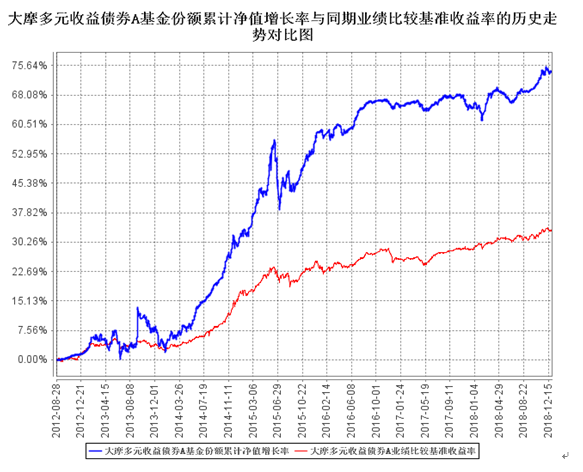 大摩多元收益债券C（2012年8月28日至2019年6月30日）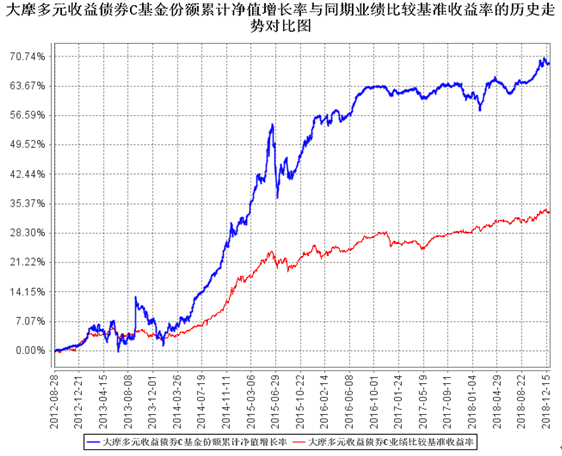 十三、基金的费用与税收与基金运作有关的费用基金费用的种类（1）基金管理人的管理费；（2）基金托管人的托管费；（3）基金财产拨划支付的银行费用；（4）基金合同生效后的基金信息披露费用；（5）基金份额持有人大会费用；（6）基金合同生效后与基金有关的会计师费和律师费；（7）基金的证券交易费用；（8）基金的开户费用、账户维护费用;（9）销售服务费：本基金从C类基金份额的基金资产中计提销售服务费；（10）依法可以在基金财产中列支的其他费用。2、上述基金费用由基金管理人在法律规定的范围内参照公允的市场价格确定，法律法规另有规定时从其规定。3、基金费用计提方法、计提标准和支付方式（1）基金管理人的管理费在通常情况下，基金管理费按前一日基金资产净值的0.75%年费率计提。计算方法如下：H＝E×年管理费率÷当年天数H为每日应计提的基金管理费E为前一日基金资产净值基金管理费每日计提，按月支付。由基金管理人向基金托管人发送基金管理费划付指令，经基金托管人复核后于次月首日起5个工作日内从基金财产中一次性支付给基金管理人，若遇法定节假日、休息日，支付日期顺延。（2）基金托管人的托管费在通常情况下，基金托管费按前一日基金资产净值的0.2%年费率计提。计算方法如下：H＝E×年托管费率÷当年天数H为每日应计提的基金托管费E为前一日基金资产净值基金托管费每日计提，按月支付。由基金管理人向基金托管人发送基金托管费划付指令，经基金托管人复核后于次月首日起5个工作日内从基金财产中一次性支付给基金托管人，若遇法定节假日、休息日，支付日期顺延。（3）销售服务费本基金A 类基金份额不收取销售服务费，C 类基金份额的销售服务费年费率为0.40%。本基金销售服务费按前一日C 类基金份额的资产净值的0.40%年费率计提。计算方法如下：H＝E×年销售服务费率÷当年天数H为C类基金份额每日应计提的基金销售服务费E为C类基金份额前一日基金资产净值基金销售服务费每日计提，按月支付。由基金管理人向基金托管人发送销售服务费划付指令，经基金托管人复核后于次月首日起5个工作日内从基金财产中一次性支付给注册登记机构，由注册登记机构代付给销售机构，若遇法定节假日、休息日，支付日期顺延。基金销售服务费主要用于支付销售机构佣金、以及基金管理人的基金行销广告费、促销活动费、基金份额持有人服务费等。基金销售服务费不包括基金募集期间的上述费用。（4）除管理费、托管费和销售服务费之外的基金费用，由基金托管人根据其他有关法规及相应协议的规定，按费用支出金额支付，列入或摊入当期基金费用。（二）与基金销售有关的费用1、申购费用投资人申购A类基金份额收取前端申购费用，即在申购时支付申购费用，申购费率按每笔申购申请单独计算。投资人申购C类基金份额不收取申购费用，而是从该类别基金资产中计提销售服务费。A类基金份额以申购金额为基数采用比例费率计算申购费，投资人在一天内如果有多笔申购，适用费率按单笔分别计算。申购费用由投资人承担，不列入基金财产，主要用于本基金的市场推广、销售、注册登记等各项费用。本基金自2013年11月1日起，对于通过本公司直销中心申购本基金A类基金份额的养老金客户实施特定申购费率。养老金客户指基本养老基金与依法成立的养老计划筹集的资金及其投资运营收益形成的补充养老基金等，包括全国社会保障基金、可以投资基金的地方和行业社会保障基金、企业年金单一计划以及集合计划。如将来出现经养老基金监管部门认可的新的养老基金类型，基金管理人可在招募说明书更新时或发布临时公告将其纳入养老金客户范围，并按规定向中国证监会备案。通过基金管理人的直销中心申购本基金A类基金份额的养老金客户申购费率见下表：除养老金客户外的其他投资者申购本基金A类基金份额申购费率见下表： 持有A类基金份额的投资人因红利自动再投资而产生的A类基金份额，不收取相应的申购费用。2、赎回费用赎回费用由赎回基金份额的基金份额持有人承担，在基金份额持有人赎回基金份额时收取。不低于赎回费总额的25%应归基金财产，其余用于支付登记结算费和其他必要的手续费，其中，对持续持有期少于7日的投资者收取不低于1.5%的赎回费，并将上述赎回费全额计入基金财产。具体赎回费率结构如下：注：1年指365天。3、申购份额的计算申购的有效份额为按实际确认的申购金额在扣除申购费用后，以申请当日基金份额净值为基准计算，各计算结果均按照四舍五入方法，保留小数点后两位，由此产生的损失由基金财产承担，产生的收益归基金财产所有。（1）A类基金份额的申购基金的申购金额包括申购费用和净申购金额。计算公式如下：净申购金额＝申购金额/（1＋申购费率）申购费用＝申购金额－净申购金额申购份额＝净申购金额/申购当日基金份额净值举例：某非养老金客户投资100,000.00元申购本基金的A类基金份额，假设申购当日A类基金份额净值为1.040元，申购费率为0.8%，则其可得到的申购份额为： 申购总金额＝100,000.00元净申购金额=100,000.00/（1+0.8%）=99,206.35元申购费用=100,000.00-99,206.35=793.65元申购份额=（100,000.00-793.65）/1.040=95,390.72份（2）C类基金份额的申购如果投资人选择申购C类基金份额，则申购份额的计算方法如下： 净申购金额＝申购金额申购份额=申购金额/申购当日C类基金份额净值 举例：某投资人投资100,000.00元申购本基金的C类基金份额，假设申购当日C类基金份额净值为1.040元，则其可得到的申购份额为：申购份额＝100,000.00/1.040＝96,153.85份4、净赎回金额的计算（1）A类基金份额的赎回如果投资人赎回A类基金份额，赎回金额为按实际确认的有效赎回份额乘以申请当日基金份额净值的金额，净赎回金额为赎回金额扣除赎回费用的金额，各计算结果均按照四舍五入方法，保留小数点后两位，由此产生的损失由基金财产承担，产生的收益归基金财产所有。计算公式如下：赎回金额＝赎回份数×赎回价格赎回费用＝赎回金额×赎回费率赎回价格＝申请日基金份额净值净赎回金额＝赎回金额-赎回费用举例：假定某投资人在赎回10,000.00份基金份额，持有时间为8个月，对应的赎回费率为0.1%，申请日基金份额净值为1.280元，则其获得的净赎回金额计算如下：赎回金额＝10,000.00×1.280＝12,800.00元赎回费用＝12,800.00×0.1%＝12.80元净赎回金额＝12,800.00－12.80＝12,787.20元（2）C类基金份额的赎回投资人赎回C类基金份额，赎回金额的计算方法如下：赎回金额＝赎回份数×赎回价格赎回费用＝赎回金额×赎回费率赎回价格＝申请日基金份额净值净赎回金额＝赎回金额-赎回费用举例：某投资人赎回100,000.00份C类基金份额，持有时间为1个月，假设赎回申请日C类基金份额净值是1.250 元，则其可得到的赎回金额为：赎回金额=100,000.00×1.250=125,000.00 元赎回费用＝ 125,000.00×0=0元净赎回金额＝125,000.00-0=125,000.00元5、转换费用本基金转换费用由转出基金的赎回费和转出与转入基金的申购费补差两部分构成，具体收取情况视每次转换时两只基金的申购费率差异情况和赎回费率而定。基金转换费用由基金份额持有人承担，计算方法如下： 转出金额＝转出份额×转出基金当日基金份额净值 转出基金赎回费＝转出金额×转出基金赎回费率 转入总金额＝转出金额-转出基金赎回费申购补差费＝转入总金额×申购补差费率／（1＋申购补差费率） 转换费用＝转出基金赎回费＋申购补差费 （1）对于实行级差申购费率(不同申购金额对应不同申购费率)的基金，以转入总金额对应的转出基金申购费率、转入基金申购费率计算申购补差费用。 （2）转出基金赎回费不低于25％的部分归入转出基金资产。 （3）计算基金转换费用所涉及的申购费率和赎回费率均按基金合同、招募说明书及相关公告的规定费率执行，对于通过本公司网上交易、费率优惠活动期间发生的基金转换业务，按照本公司最新公告的相关费率计算基金转换费用。本基金不同基金份额类别之间不得互相转换。(三)不列入基金费用的项目基金管理人和基金托管人因未履行或未完全履行义务导致的费用支出或基金财产的损失，以及处理与基金运作无关的事项发生的费用等不列入基金费用。基金合同生效前所发生的信息披露费、律师费和会计师费以及其他费用不从基金财产中支付。(四)基金管理人和基金托管人可根据基金发展情况调低基金管理费率、基金托管费率和销售服务费率。基金管理人必须最迟于新的费率实施日2日前在指定媒体上刊登公告。(五)基金税收基金和基金份额持有人根据国家法律法规的规定，履行纳税义务。十四、对招募说明书更新部分的说明摩根士丹利华鑫基金管理有限公司依据《基金法》、《运作办法》、《销售办法》、《信息披露办法》及其它有关法律法规的要求，对2019年4月12日刊登的《摩根士丹利华鑫多元收益债券型证券投资基金招募说明书（更新）》进行了更新，主要更新的内容如下：摩根士丹利华鑫基金管理有限公司二○一九年十月十日序号项目金额（元）占基金总资产的比例（%）1权益投资--其中：股票--2基金投资 --3固定收益投资849,700,858.6984.39其中：债券849,700,858.6984.39      资产支持证券--4贵金属投资--5金融衍生品投资--6买入返售金融资产103,362,635.0510.27其中：买断式回购的买入返售金融资产--7银行存款和结算备付金合计10,318,183.931.028其他资产43,490,164.754.329合计1,006,871,842.42   100.00序号债券品种公允价值（元）占基金资产净值比例（％）1国家债券--2央行票据--3金融债券40,012,000.004.45其中：政策性金融债40,012,000.004.454企业债券447,768,600.0049.795企业短期融资券80,445,000.008.946中期票据245,706,000.0027.327可转债（可交换债）35,769,258.693.988同业存单--9其他--10合计849,700,858.6994.47序号债券代码债券名称数量（张）公允价值(元)占基金资产净值比例（％）118020918国开09400,00040,012,000.004.45210175502117乐山国资MTN001300,00031,158,000.003.463127069PR准国投500,00031,045,000.003.454188020318即墨专项债290,00030,789,300.003.425188006718秀湖债300,00030,489,000.003.39序号名称金额（元）1存出保证金89,429.722应收证券清算款3,147,809.873应收股利-4应收利息18,644,901.685应收申购款21,608,023.486其他应收款-7待摊费用-8其他-9合计43,490,164.75序号债券代码债券名称公允价值(元)占基金资产净值比例（％）113201518中油EB10,638,685.201.182110050佳都转债5,006,800.000.563110038济川转债4,763,700.000.534127007湖广转债3,395,914.490.385110049海尔转债2,406,400.000.276113013国君转债1,132,400.000.137113012骆驼转债900,216.300.108128028赣锋转债771,680.000.099113508新凤转债503,150.000.06阶段份额净值增长率①份额净值增长率标准差②业绩比较基准收益率③业绩比较基准收益率标准差④①－③②－④2012年8月28日至2012年12月31日1.70%0.04%2.20%0.14%-0.50%-0.10%2013年1月1日至2013年12月31日3.34%0.64%1.00%0.16%2.34%0.48%2014年1月1日至2014年12月31日24.74%0.37%13.22%0.21%11.52%0.16%2015年1月1日至2015年12月31日20.90%0.59%7.11%0.28%13.79%0.31%2016年1月1日至2016年12月31日4.61%0.17%0.86%0.18%3.75%-0.01%2017年1月1日至2017年12月31日-0.48%0.13%1.77%0.11%-2.25%0.02%2018年1月1日至2018年12月31日5.52%0.20%3.90%0.15%1.62%0.05%2019年1月1日至2019年6月30日4.65%0.10%3.94%0.16%0.71%-0.06%自基金合同生效起至2019年6月30日82.20%0.38%38.77%0.19%43.43%0.19%阶段份额净值增长率①份额净值增长率标准差②业绩比较基准收益率③业绩比较基准收益率标准差④①－③②－④2012年8月28日至2012年12月31日1.50%0.05%2.20%0.14%-0.70%-0.09%2013年1月1日至2013年12月31日2.86%0.64%1.00%0.16%1.86%0.48%2014年1月1日至 2014年12月31日24.23%0.37%13.22%0.21%11.01%0.16%2015年1月1日至2015年12月31日20.35%0.58%7.11%0.28%13.24%0.30%2016年1月1日至2016年12月31日4.10%0.17%0.86%0.18%3.24%-0.01%2017年1月1日至2017年12月31日-0.92%0.13%1.77%0.11%-2.69%0.02%2018年1月1日至2018年12月31日5.09%0.20%3.90%0.15%1.19%0.05%2019年1月1日至2019年6月30日4.49%0.09%3.94%0.16%0.55%-0.07%自基金合同生效起至2019年6月30日76.80%0.38%38.77%0.19%38.03%0.19%申购金额（M） 申购费率M＜100万元0.32%100万元≤M＜500万元0.2%M≥500万元每笔交易1000元申购金额（M）申购费率M＜100万元0.8%100万元≤M＜500万元0.5%M≥500万元每笔交易1000元持有期限（Y）A类基金份额赎回费率Y＜7天1.5%7天≤Y＜1年0.1%1年≤Y＜2年0.05%Y≥2年0持有期限（Y）C类基金份额赎回费率Y＜7天1.5%Y≥7天0序号修改部分说明1重要提示更新了本招募说明书重要提示内容，以及所载内容截止日期、有关财务数据和净值表现截止日2第三部分 基金管理人根据公司最新情况进行了更新3第四部分 基金托管人根据托管人提供的信息，更新了“基金托管人”部分4第五部分 相关服务机构根据服务机构的实际情况更新了相关机构的信息5第九部分 基金的投资更新了最近一期投资组合报告的内容，即截至2019年6月30日的基金投资组合报告；根据基金合同修订内容进行了更新6第十部分 基金的业绩更新了基金的投资业绩，即截至2019年6月30日的基金投资业绩7第二十一部分 对基金份额持有人的服务更新了对基金份额持有人服务的部分内容8第二十二部分 其他应披露事项根据最新情况对相关应披露事项进行了更新